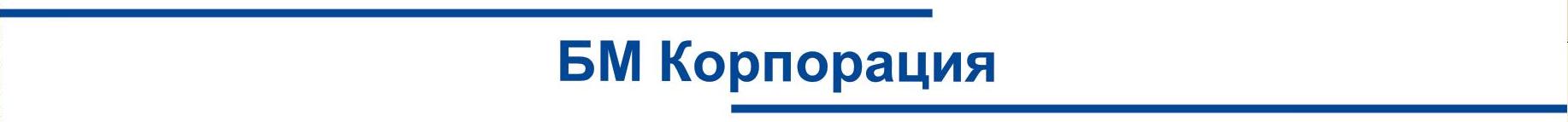 Общество с ограниченной ответственностью «БМ корпорация»150040, г. Ярославль, ул. Полушкина Роща, д.16 , стр.71ИНН 7602100767, КПП 760201001, ОГРН 1137602005628р/сч 40702810902000006037 в ЯФ ПАО «Промсвязьбанк» (Ярославль)Куда: Управление Федеральной антимонопольной службы
по Чукотскому автономному округуАдрес: 689000, Чукотский автономный округ,г. Анадырь, ул. Энергетиков, д. 13Телефон/факс (42722) 2-66-08
E-mail: to87@fas.gov.ruКуда: 	ФЕДЕРАЛЬНОЕ КАЗЕННОЕ ПРЕДПРИЯТИЕ "АЭРОПОРТЫ ЧУКОТКИ"Адрес: 689506, Чукотский АО, Анадырский район,пос. Угольные Копи-6, аэровокзальный комплексТелефон: +7 (427-32) 2-71-72Факс: +7 (427-32) 2-72-91ЖАЛОБА исх. №1704/2 о несоблюдение законодательства о защите конкуренции.Заказчик: ФЕДЕРАЛЬНОЕ КАЗЕННОЕ ПРЕДПРИЯТИЕ "АЭРОПОРТЫ ЧУКОТКИ"Адрес: 689506, Чукотский АО, Анадырский район, пос. Угольные Копи-6, аэровокзальный комплекс. Адрес почтовый: 689506, Чукотский АО, Анадырский район, пос. Угольные Копи-6, а/я 1.Контактное лицо	Сова С.А., Телефон	+7 (42732) 27115, Электронная почта dogovor@apchukotki.ru, контактное лицо по техническому заданию - Главный инженер: Иванюк Руслан Евгеньевич тел.: + 7 (42732) 2-71-80 (доб. 115).Заявитель: Общество с ограниченной ответственностью «БМ корпорация» (ООО «БМ корпорация»), место нахождения: 150044, Россия, Ярославская область, гор. Ярославль, ул. Полушкина Роща, д.16, стр. 71,  почтовый адрес: 150044, Россия, Ярославская область, гор. Ярославль, ул. Полушкина Роща, д.16, стр. 71, тел: +7 (4852) 26-64-14, доб. 147, факс: +7 (4852) 26-64-14, e-mail: a.sheglova@bm-corp.ru контактное лицо: Щеглова Анна Владимировна Сведения о закупке:Адрес официального сайта,  на котором размещена информация о размещении заказа: www.zakupki.gov.ru  Дата размещения извещения: 01.04.2020Дата начала срока подачи заявок	01.04.2020Дата и время окончания подачи заявок(по местному времени заказчика)	20.04.2020 в 10:00 (МСК+9)Доводы жалобы: 01.04.2019 г. Заказчиком был размещен открытый конкурс на Приобретение и доставка бульдозера Б10М.6100ЕН (или эквивалент) для аэропорта Анадырь ФКП «Аэропорты Чукотки». Однако в документации по данной закупке содержатся такие требования к техническим характеристикам товара, которые существенно не влияют на его общие потребительские качества, но в то же время ограничивают количество участников, которые могли бы предложить товар, что в свою очередь обеспечит принцип конкуренции (нарушение ст. 17 Федерального закона от 26.07.2006 N 135-ФЗ "О защите конкуренции", п. 1, состоящее в создании участнику торгов или нескольким участникам торгов преимущественных условий участия в торгах, ущемляет права и законные интересы неопределенного круга лиц).Так, в техническом задании по данной закупке содержатся требования, ограничивающие конкуренцию, а именно:Указанный в Техническом Задании двигатель – ЯМЗ 236HE2-51 устанавливается на гусеничный бульдозер только одним производителем ООО «ЧТЗ-Уралтрак». Нет возможности поставить эквивалентный двигатель, так как такого крутящего момента на тракторных двигателях больше нет. В подтверждение этого мы можем предоставить информационное письмо от завода-изготовителя двигателей ЯМЗ, подтверждающее факт использования двигателя ЯМЗ 236HE2-51 для установки на указанный бульдозер исключительно одним производителем.Наша организация готова принять участие в данной закупке с эквивалентной техникой с двигателем ЯМЗ 238. Двигатель ЯМЗ 238 имеет ряд преимуществ в сравнении с моделью ЯМЗ 236, так, например: он более уравновешен, прост в обслуживании, имеет повышенный моторесурс. Отсутствуют дополнительные расходы на обслуживание турбины, он более распространен на территории РФ, имеет  длительный срок службы. Также у него более высокий крутящий момент.  Кроме этого:•	сравнительно простая, но при этом надежная конструкция;•	V-образное расположение мотора и количество цилиндров, начиная от 6;•	объём от 11 литров;•	высокий уровень ремонтопригодности (при необходимости осуществить замену блока цилиндров не составит труда);•	доступность запчастей к данной модели ДВС;•	приемлемая стоимость;и ряд других преимуществ.Просим внести изменения  в документацию следующим образом:двигатель – ЯМЗ 236HE2-51 или эквивалент.Внесение данных изменений никаким образом не ухудшает основную функциональность техники, в дополнение позволяя расширить потенциальный круг поставщиков и выбрать наиболее выгодное предложение для Заказчика, при этом не теряя в качестве Товара.На основании изложенного,Просим:1. Провести проверку по настоящему заявлению на предмет нарушения Заказчиком требований антимонопольного законодательства.2. Принять соответствующие меры по недопущению ограничения конкуренции в рамках данной закупки путем внесения указанных изменений в документацию. Приложения:1. Документация2. Копия Решения о создании ООО «БМ корпорация».3. Копия Решения о продлении полномочий Директора.4. Копия Устава ООО «БМ корпорация».5. Копия Приказа о назначении Директора ООО «БМ корпорация».Номер извещения на электронной торговой площадке:№ 32009053063